INDHOLD TIL FORLØBSBESKRIVELSE Indsatser under Aktivitet 3.1 Ny FortællingDen Erhvervsfaglige Vej til SuccesIndsats
Workshop for EUD-lærereAktivitetsnummer og navn
Aktivitet 3,1, Ny fortællingForløbslængde, dato og årstal 
Januar 2019 – maj 2020Forløbsbeskrivelse (for din skole) Workshoppen er blev afholdt i forbindelse med en pædagogisk dag for alle EUD-lærere på TECHCOLLEGE. Dagen blev afholdt d. 28. februar 2020.
Som en del af TECHCOLLEGE’s fælles pædagogiske dag var der oplæg ved fremtidsforsker Anne-Marie Dahl fra Futuria.I oplægget med titlen 'Forståelse og motivation af SoMe-generationen’ beskrev Anne-Marie Dahl først den nuværende ungdomsgeneration, siden kom hun med gode råd til, hvad der kan motivere og bevæge den såkaldte SoMe-generation, som hun karakteristerede som værende mere individuelle og følelsesopmærksomme.Motivation og bevægelse af en ungdomsgeneration taler på mange måder lige ind i en erhvervsuddannelses kerneydelse. Alle redskaber, der kan være behjælpelige med at at skabe motivation hos og øge forståelsen af vores elever, er relevante, og selvom oplægget ikke havde en facitliste for, hvordan vi bedst muligt når eleverne, så var den et værdifuldt indblik i, hvordan generationen tænker og hvad, der bevæger dem.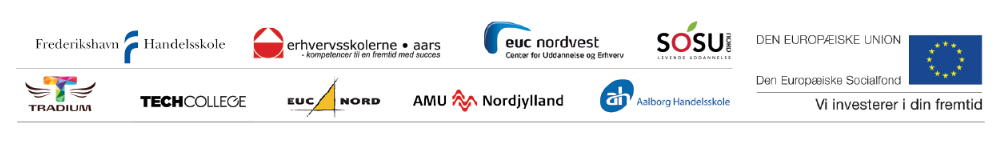 